ПОЯСНЮВАЛЬНА ЗАПИСКА№ ПЗН-44876 від 22.09.2022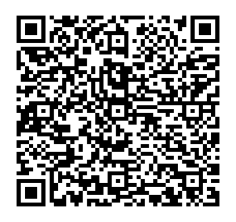 до проєкту рішення Київської міської ради:Про затвердження  технічної документації із землеустрою щодо поділу та об’єднання земельних ділянок (кадастровий номер 8000000000:90:116:0015) для експлуатації та обслуговування індивідуальних гаражів на вул. Камишинській, 4 у Голосіївському районі міста КиєваЮридична особа:*за даними Єдиного державного реєстру юридичних осіб, фізичних осіб- підприємців та громадських формуваньВідомості про земельні ділянки (кадастрові №№ 8000000000:90:116:0299; 8000000000:90:116:0300).3. Обґрунтування прийняття рішення.Відповідно до Земельного кодексу України та Порядку набуття прав на землю із земель комунальної власності у місті Києві, затвердженого рішенням Київської міської ради 
від 20.04.2017 № 241/2463, Департаментом земельних ресурсів виконавчого органу Київської міської ради (Київської міської державної адміністрації) розроблено проєкт рішення Київської міської ради.Мета прийняття рішення.Метою прийняття рішення є забезпечення реалізації встановленого Земельним кодексом України права особи на оформлення права користування на землю.Особливі характеристики ділянок.Стан нормативно-правової бази у даній сфері правового регулювання.Загальні засади та порядок передачі земельних ділянок у власність чи користування зацікавленим особам визначено Земельним кодексом України та Порядком набуття прав на землю із земель комунальної власності у місті Києві, затвердженим рішенням Київської міської ради від 20.04.2017 № 241/2463.Фінансово-економічне обґрунтування.Реалізація рішення не потребує додаткових витрат міського бюджету.Прогноз соціально-економічних та інших наслідків прийняття рішення.Наслідками прийняття розробленого проєкту рішення стане:        - реалізація зацікавленою особою своїх прав щодо використання земельної ділянки.Доповідач: директор Департаменту земельних ресурсів Валентина ПЕЛИХ. Назва	ТОВАРИСТВО З ОБМЕЖЕНОЮ ВІДПОВІДАЛЬНІСТЮ «ЯГУАР»  Перелік засновників (учасників) юридичної особи*РАХМАЙЛОВ ВАСИЛЬ ВАСИЛЬОВИЧУкраїна, 03131, м. Київ, вул. ЛютневаХАЛІМОНЕНКО СЕРГІЙ ВАСИЛЬОВИЧУкраїна, 02068, м. Київ, вул. Анни АхматовоїРАХМАЙЛОВ ЄВГЕН ВАСИЛЬОВИЧУкраїна, 01133, м. Київ, бульв. Лесі Українки Кінцевий бенефіціарний   власник (контролер)*РАХМАЙЛОВ ВАСИЛЬ ВАСИЛЬОВИЧУкраїна, 03131, м. Київ, вул. ЛютневаРеєстраційний номер:від 20.09.2022 № 629876386 Місце розташування (адреса)м. Київ, р-н Голосіївський, вул. Камишинська, 4  Площі0,1077 га; 0,5887 га Категорія земельземлі житлової та громадської забудови Цільове призначення02.06 для колективного гаражного будівництва (для експлуатації та обслуговування індивідуальних гаражів) Наявність будівель і споруд   на ділянках:     На земельній ділянці з кадастровим номером 8000000000:90:116:0299 розташована будівля загальною площею 1242,2 кв.м, яка належить ТОВАРИСТВУ З ОБМЕЖЕНОЮ ВІДПОВІДАЛЬНІСТЮ «ЯГУАР», право власності зареєстровано у Державному реєстрі речових прав на нерухоме майно 18.05.2020, номер запису про право власності 36530717 (інформація з Державного реєстру речових прав на нерухоме майно від 22.09.2022 № 310486027).     На земельній ділянці з кадастровим номером 8000000000:90:116:0300 розташований адміністратив-ний будинок загальною площею 199,7 кв.м, який належить Гаражно-будівельному кооперативу «Енергетик-2», право власності зареєстровано у Державному реєстрі речових прав на нерухоме майно 15.05.2015, номер запису про право власності 11202991 (інформація з Державного реєстру речових прав на нерухоме майно від 22.09.2022 № 310509645). Також на земельній ділянці розташовані гаражі Гаражно-будівельного кооперативу «Енергетик-2», право власності на деякі з яких зареєстровано в Державному реєстрі речових прав на нерухоме майно. Наявність ДПТ:     Детальний план території відсутній. Функціональне призначення   згідно з Генпланом:     Відповідно до Генерального плану міста Києва, затвердженого рішенням Київської міської ради                  від 28.03.2002 № 370/1804, земельна ділянка за функціональним призначенням належить до комунально-складської території (існуючі) та частково до території зелених насаджень загального користування (існуючі). Правовий режим:     Земельна ділянка належить до земель комунальної власності територіальної громади міста Києва. Розташування в зеленій зоні:     Згідно з відомостями Міського земельного кадастру земельна ділянка з кадастровим номером 8000000000:90:116:0299 та частина земельної ділянки з кадастровим номером 8000000000:90:116:0300 потрапляють в межі озеленених територій загального користування м. Києва, що відповідають типологічним ознакам та планувальним вимогам (парк відпочинку «Покал», таблиця 2), відповідно до рішення Київської міської ради від 08.07.2021 № 1583/1624 «Про затвердження показників розвитку зеленої зони м. Києва до 2022 року та концепції формування зелених насаджень в центральній частині міста». Інші особливості:     Згідно з відомостями Міського земельного кадастру земельна ділянка площею 0,6964 га на вул. Камишинській, 4 у Голосіївському районі міста Києва (кадастровий номер 8000000000:90:116:0015) на підставі рішення Київської міської ради від 02.12.2010 № 303/5115  передана в оренду на 10 років гаражно-будівельному кооперативу «Енергетик-2» для експлуатації та обслуговування індивідуальних гаражів (договір оренди земельної ділянки від 18.08.2011 № 79-6-00817).     Термін дії договору оренди цієї земельної ділянки скінчився  18.08.2021. Київська міська рада рішення про поновлення договору оренди вказаної земельної ділянки не приймала.     Технічною документацією з поділу здійснено поділ земельної ділянки з кадастровим номером 8000000000:90:116:0015 на дві земельні ділянки: - площею 0,1077 га (кадастровий номер 8000000000:90:116:0299);- площею 0,5887 га (кадастровий номер 8000000000:90:116:0300).     Поділ здійснено з метою подальшого оформлення права користування земельними ділянками власниками нерухомого майна, розташованого на них.     Зважаючи на положення статей 9, 122 Земельного кодексу України та пункту 34 частини першої статті 26 Закону України «Про місцеве самоврядування в Україні» (щодо обов’язковості розгляду питань землекористування на пленарних засіданнях) вказаний проєкт рішення направляється для подальшого розгляду Київською міською радою.Директор Департаменту земельних ресурсівВалентина ПЕЛИХ